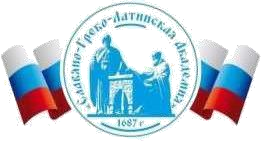 Автономная Некоммерческая Организация Высшего Образования«Славяно-Греко-Латинская Академия»ПРОГРАММА ПРОИЗВОДСТВЕННОЙ ПРАКТИКИБ2.В.02(П)Практика по профилю профессиональной деятельностиМосква .2023 гЦели практикиЦелью производственной практики по профилю профессиональной деятельности по направлению подготовки 38.04.02 Менеджмент, направленность (профиль) «Стратегический менеджмент и маркетинг» является закрепление теоретических знаний, полученных в процессе обучения, приобретение практических навыков по исследованию объекта выпускной квалификационной работы (вторая глава), изучение его организационно-управленческих аспектов для формирования компетенций по организационно-управленческой и аналитической деятельности, опыта самостоятельной профессиональной деятельности в зависимости от выбора профиля подготовки, а также освоения передового опыта. Задачи практикиЗадачами практики являются: формирование и развитие профессиональных знаний в сфере избранного направления; применение научных методов познания в профессиональной деятельности;  интегрирование знаний, полученных в рамках разных дисциплин, использование их для решения аналитических и управленческих задач в новых незнакомых условиях;  проведение анализа объекта выпускной квалификационной работы, изучение его организационно-управленческих аспектов и использование его результатов для достижения решения задач исследования;  развитие творческого подхода к решению новых проблем и ситуаций;  проведение информационно-аналитической и информационно-библиографической работы с привлечением современных информационных технологий;  сбор практического материала для написания экспериментальной части выпускной квалификационной работы Место практики в структуре образовательной программыМесто практики в структуре ОП ВО: производственная Практика по профилю профессиональной деятельности, входит в блок 2 «Практики» в часть, формируемую участниками образовательных отношений в соответствии с ФГОС ВО по направлению подготовки 38.04.02 Менеджмент.  Практика базируется на освоении магистрантами отдельных дисциплин базовой и вариативной части, логически связана с научно-исследовательской работой и производственной практиками, предусмотренными ОП по направлению подготовки 38.04.02 Менеджмент. При прохождении практики необходимы знания магистрантов, приобретенные в результате освоения дисциплин Стратегическое планирование, Управление стратегическими проектами, Маркетинговое управление предприятием и др. Место и время проведения практикиВ соответствии с рабочим учебным планом производственная практика по профилю профессиональной деятельности проводится на 2 курсе в 4 семестре и организуется кафедрой, выпускающей по соответствующему профилю подготовки. Длительность практики составляет 4 недели. Место прохождения практики определяется в соответствии с заключенными АНОВО СГЛА  договорами с организациями или студент определяет самостоятельно, согласовывая свой выбор с руководителем практики от кафедры и с руководителем практики от организации. Перед выходом на практику студент обязан получить от кафедры: программу практики и дневник практики. Практика по профилю профессиональной деятельности проводится на предприятиях, учреждениях и коммерческих организациях различных отраслей хозяйствования РФ, а также возможна в структурных подразделениях университета и научных лабораториях ведущих вузов. Перечень планируемых результатов по практике, соотнесенных с планируемыми результатами освоения образовательной программыСтруктура и содержание практикиОбщая трудоемкость производственной практики по профилю профессиональной деятельности составляет 6 зачетных единиц, 162 часа. Методические рекомендации для студентов по прохождению практики Использование материала учебно-методического комплекса практики На первом этапе необходимо ознакомиться со структурой практики, обязательными видами работ и формами отчетности, которые отражены в Методических указаниях по организации и проведению практике, разработанных на кафедре. Для успешного выполнения заданий по учебной практике по ознакомительной практике, обучающемуся необходимо самостоятельно детально изучить представленные источники литературы  Фонд оценочных средств по практике Фонд оценочных средств (ФОС) по производственной практике по профилю профессиональной деятельности базируется на перечне осваиваемых компетенций с указанием этапов их формирования в процессе прохождения практики. ФОС обеспечивает объективный контроль достижения запланированных результатов обучения. ФОС включает в себя  описание показателей и критериев оценивания компетенций на различных этапах их формирования, описание шкал оценивания; методические материалы, определяющие процедуры оценивания знаний, умений, навыков и (или) опыта деятельности, характеризующих этапы формирования компетенций; - типовые контрольные задания и иные материалы, необходимые для оценки знаний, умений и уровня овладения формируемыми компетенциями в процессе прохождения практики.  ФОС является приложением к данной программе практики. Учебно-методическое и информационное обеспечение практики Рекомендуемая литература. Основная литература:  Дашков, Л. П. Организация и управление коммерческой деятельностью / Л.П. Дашков ; О.В. Памбухчиянц. - 2-е изд., перераб. - Москва : Издательско-торговая корпорация «Дашков и К°», 2015. - 400 с. Ларионов, И. К. Стратегическое управление: Учебник для магистров / Ларионов И. К. - Москва : Дашков и К, 2015. - 235 с. Джордж, Дж. М. Организационное поведение. Основы управления : Учебное пособие для вузов / Джордж Дж. М. - Москва : ЮНИТИД-ДАНА, 2015. - 460 с. Дополнительная литература:  Джоунс, Г. Р. Организационное поведение : Основы управления / Г.Р. Джоунс ; Дж.М. Джордж. - Москва : ЮнитИД-Дана, 2015. - 460 с. Дорофеева, Л. И. Организационное поведение / Л.И. Дорофеева. - М.|Берлин : Директ-Медиа, 2015. - 406 с. Дресвянников, В. А. Стратегическое управление организацией : Учебное пособие для подготовки к экзамену (зачету) / Дресвянников В. А. - Саратов : Ай Пи Эр Медиа, 2015. - 214 с. Рыжова, В. В. Экономическое управление организацией : учеб. пособие / В. В. Рыжова, В. В. Петров. - М. : РИОР : ИНФРА-М, 2012. - 248 с.  Румянцева, З. П. Общее управление организацией : Теория и практика : учебник / З. П. Румянцева. - М. : ИНФРА-М, 2010. - 304 с.  Баскакова, О. В. Экономика предприятия (организации) : Учебник / Баскакова О. В. - Москва : Дашков и К, 2015. - 370 с.  Кужева, С. Н. Организация и планирование производства : Учебное пособие / Кужева С. Н. - Омск : Омский государственный университет им. Ф.М. Достоевского, 2011. - 211 с.  Методическая литература:  Методические указания по организации и проведению производственной практики по профилю профессиональной деятельности для студентов направления 38.04.02 Менеджмент, 2023 г.- [Электронная версия]. Интернет-ресурсы:  http://www.president.kremlin.ru – Официальный веб-сайт Президента РФ. http://www.gks.ru – Федеральная служба государственной статистики. http://www.rostrud.info – Федеральная служба по труду и занятости. http://www.vcug.ru – Всероссийский центр уровня жизни.  http://www.amr.ru – Ассоциация менеджеров России (АМР).  http://www.e-xecutive.ru – Сообщество менеджеров и профессионалов. http://www.aup.ru – Административно-управленческий портал. http://www.kodeks.net – Нормативно-правовая база данных. Программное обеспечение:  1. Операционная система: Microsoft Windows 8: 2013-02(3000). Бессрзаочная лицензия. Договор № 01-эа/13 от 25.02.2013. Окончание бесплатной поддержки – 2023-01 Обновления: Definition 1.203.2523.0  от 19.08.2015 г.;   Definition 1.227.706.0  от 29.08.2016г.;  Definition 1.249.918.0  от 11.08.2017 г.; Definition 1.273.1346.0 от 14.08.2018г.; Definition 1.299.822.0  от 02.08.2019 г. 2. Базовый пакет программ Microsoft Office (Word, Excel, PowerPoint).  MicrosoftOfficeStandard 2013: договор № 01-эа/13 от 25.02.2013г., Лицензирование Microsoft Office https://support.microsoft.com/ru-ru/lifecycle/search/16674 Дата начала жизненного цикла 09.01.2013 г. Набор обновлений Office 2013 Service Pack 1 (начало жизненного цикла 25.02.2014 г., окончания поддержки 11.04.2023 г.) Обновления: номер версии 15.0.4693.1002 от 10.02.2015 г.; 15.0.4745.1002 от 11.08.2015 г.; номер версии 15.0.4849.1003 от 9.08.2016 г.; номер версии 15.0.4953.1001 от 27.07.2017 г.; номер версии 15.0.5059.1000 от 14.08.2018 г.; номер версии 15.0.5163.1000 от 13.08.2019 г 8.3 Материально-техническое обеспечение практики  8.4 Особенности освоения практики лицами с ограниченными возможностями здоровья:  Обучающимся с ограниченными возможностями здоровья предоставляются специальные учебники, учебные пособия и дидактические материалы, специальные технические средства коллективного и индивидуального пользования, услуги ассистента (помощника), оказывающего обучающимся необходимую техническую помощь, а также услуги сурдопереводчиков и тифлосурдопереводчиков. Прохождение практики обучающимися с ограниченными возможностями здоровья осуществляется с учетом особенностей психофизического развития, индивидуальных возможностей и состояния здоровья. В целях доступности получения высшего образования по образовательной программе лицами с ограниченными возможностями здоровья при прохождении практики обеспечивается: 1) для лиц с ограниченными возможностями здоровья по зрению: присутствие ассистента, оказывающий студенту необходимую техническую помощь с учетом индивидуальных особенностей (помогает занять рабочее место, передвигаться, прочитать и оформить задание, в том числе, записывая под диктовку), письменные задания, а также инструкции о порядке их выполнения оформляются увеличенным шрифтом, специальные учебники, учебные пособия и дидактические материалы (имеющие крупный шрифт или аудиофайлы), индивидуальное равномерное освещение не менее 300 люкс, при необходимости студенту для выполнения задания предоставляется увеличивающее устройство; 2) для лиц с ограниченными возможностями здоровья по слуху: присутствие ассистента, оказывающий студенту необходимую техническую помощь с учетом индивидуальных особенностей (помогает занять рабочее место, передвигаться, прочитать и оформить задание, в том числе, записывая под диктовку), обеспечивается наличие звукоусиливающей аппаратуры коллективного пользования, при необходимости обучающемуся предоставляется звукоусиливающая аппаратура индивидуального пользования; обеспечивается надлежащими звуковыми средствами воспроизведения информации; 3) для лиц с ограниченными возможностями здоровья, имеющих нарушения опорнодвигательного аппарата (в том числе с тяжелыми нарушениями двигательных функций верхних конечностей или отсутствием верхних конечностей): письменные задания выполняются на компьютере со специализированным программным обеспечением или надиктовываются ассистенту; по желанию студента задания могут выполняться в устной форме. Одобрено:Решением Ученого Советаот «29» августа 2023 г. протокол № 6УТВЕРЖДАЮРектор АНО ВО «СГЛА»_______________ Храмешин С.Н.Направление подготовки38.04.02 Менеджмент Направленность (профиль)Стратегический менеджмент и маркетингКафедрамеждународных отношений и социально-экономических наукФорма обученияГод начала обученияОчная2023Реализуется в семестре4 семестр курс 2 Объем занятий:162 ч. 6 з.е. Продолжительность4 неделиЗачет с оценкой4 семестрКод, 	формулировка компетенцииКод, формулировка индикатораПланируемые результаты, характеризующие этапы формирования компетенций, индикаторовУК-1Способен осуществлять критический анализ проблемных ситуаций на основе системного подхода, вырабатывать стратегию действийИД-1. УК-1 Анализирует проблемную ситуацию как целостную систему, выявляя ее составляющие и связи между ними Осуществляет сбор, систематизацию и критический анализ информации, необходимой для выработки стратегии действий по разрешению проблемной ситуации УК-1Способен осуществлять критический анализ проблемных ситуаций на основе системного подхода, вырабатывать стратегию действийИД-2. УК-1 Разрабатывает варианты решения проблемной ситуации на основе критического анализа доступных источников информации Проводит оценку адекватности и достоверности информации о проблемной ситуации, работает с противоречивой информацией из разных источников УК-1Способен осуществлять критический анализ проблемных ситуаций на основе системного подхода, вырабатывать стратегию действийИД-3. УК-1. Вырабатывает стратегию действий для решения проблемной ситуации в виде последовательности шагов, предвидя результат каждого из них Аргументированно осуществляет выбор стратегии по решению проблемной ситуации, оценивает преимущества и недостатки выбранной стратегии УК-2.Способен управлять проектом на всех этапах его жизненного циклаИД-1. УК-2. Понимает принципы проектного подхода к управлению При разработке рекомендаций по совершенствованию деятельности анализируемой организации использует знания принципы проектного подхода  УК-2.Способен управлять проектом на всех этапах его жизненного циклаИД-2. УК-2. Демонстрирует способность управления проектами Проводит оценку рекомендаций по совершенствованию деятельности анализируемой организации ПК-2 Способен осуществлять стратегическое управление всеми видами деятельности, организациями, подразделениями, группами (командами) сотрудников в российских компанияхв условиях изменяющейся окружающей средыИД-1. ПК -2. Способен осуществлять стратегическое управление деятельностью организации с учетом взаимодействия с внешней бизнессредой Демонстрирует знание  факторов внешней бизнес-средой и оценивает их влияние на деятельность  организации  ПК-2 Способен осуществлять стратегическое управление всеми видами деятельности, организациями, подразделениями, группами (командами) сотрудников в российских компанияхв условиях изменяющейся окружающей средыИД-2. ПК -2. Способен проводить стратегическое управление финансово-инвестиционной деятельностью организации Представляет рекомендации по итогам анализа финансовой и  статистической отчетности организации ПК-2 Способен осуществлять стратегическое управление всеми видами деятельности, организациями, подразделениями, группами (командами) сотрудников в российских компанияхв условиях изменяющейся окружающей средыИД-3. ПК -2. Способен осуществлять стратегическое управление оптимизацией и модернизацией деятельности организации с учетом инноваций и изменений Основываясь на знаниях особенностей и специфики деятельности организации, может давать рекомендации по повышению эффективности работы организации ПК-2 Способен осуществлять стратегическое управление всеми видами деятельности, организациями, подразделениями, группами (командами) сотрудников в российских компанияхв условиях изменяющейся окружающей средыИД- 4. ПК -2. Способен стратегически руководить работниками организации, формировать и управлять корпоративной культурой организации Показывает умение разрабатывать программу стратегического развития трудового коллектива и изменений в нем и обеспечение ее реализацию ПК-3. 	Способенразрабатывать реализовывать комплекс маркетинг и интегрировать маркетинговые технологии управления деятельностьв организациицифровой бизнессредеИД-1. ПК-3. Способен формировать ценовую, сбытовую и коммуникационную политики организации, выявлять направления интеграции маркетинговых технологий в деятельность организации, оценивать целесообразность их применения, предлагать меры по их совершенствованию с учетом развития цифровой среды Используя знания основных инструментов комплекса маркетинга обосновывает выбранную ценовую, сбытовую и коммуникационную политики организации, выбирает направления интеграции маркетинговых технологий управления в деятельности организации с учетом развития цифровой среды ПК-3. 	Способенразрабатывать реализовывать комплекс маркетинг и интегрировать маркетинговые технологии управления деятельностьв организациицифровой бизнессредеИД-2. ПК-3. Способен выявлять и оценивать факторы, влияющие на поведение потребителей в среде выбора, прогнозировать спрос, составить модель принятия решений о покупке, разрабатывать и реализовывать меры по привлечению новых потребителей  Формирует модель управления потребителем, предлагает комплекс маркетинговых мероприятий  с использованием цифровых ресурсов ПК-3. 	Способенразрабатывать реализовывать комплекс маркетинг и интегрировать маркетинговые технологии управления деятельностьв организациицифровой бизнессредеИД-3. ПК-3. Способен выбрать инструменты для создания и управления брендом, применять различные технологии по его развитию, проводить аудит и оценку стоимости нематериальных активов (брендов), выявлять направления использования маркетинга для обеспечения денежных потоков и создания стоимости компании Опираясь на знание методов анализа финансового состояния организации, способен дать оценку эффективности предлагаемых направлений использования маркетинга Разделы(этапы) практикиРеализуемые компетенции/ индикаторыВиды учебной работы на практике, включая самостоятельную работу студентовТрудоемкость(час.)Формы текущего контроляФормы текущего контроляЗнакомство с предприятием ПК-2. Выбор базы прохождения практики. Обзорная экскурсия с целью общего знакомства с предприятием, ознакомление с правилами внутреннего трудового распорядка 30 Заполнение дневника. Написание раздела отчета. Заполнение дневника. Написание раздела отчета. Подготовительный этап ПК -3. Составление рабочего плана и графика выполнения исследования. Ознакомление с миссией, целями, задачами, сферой деятельности, историей развития предприятия, видами деятельности.  30 Заполнение дневника. Написание раздела отчета. Заполнение дневника. Написание раздела отчета. Характеристика предприятия ПК -3. Общая характеристика базы прохождения практики: полное название; форма собственности; месторасположение, правовой статус, учредительные документы предприятия, документация по лицензированию.  Описание организационной структуры предприятия: схема, количество отделов и их название, их функции, подчиненность, взаимодействие.  42 Заполнение дневника. Написание раздела отчета. Заполнение дневника. Написание раздела отчета. Основной этап УК-1 УК-2 ПК-2. Сбор и анализ основных данных, характеризующих деятельность предприятия. Проведение расчетных работ, направленных на анализ организационной структуры и разработки предложений по ее совершенствованию; организация командное взаимодействия для решения управленческих задач; анализ коммуникационных процесс-сов в организации и разработка предложений по повышению их эф-фиктивности; проведение исследований и анализа бизнес-систем, формирование предложений по совершенствованию бизнеспроцессов. 30 Заполнение дневника. Написание раздела отчета. Заполнение дневника. Написание раздела отчета. Заключительный этап УК-1 ПК -3. ПК-2 Обобщение собранного материала. Выводы и предложения по итогам практики. Согласование отчета по практике с научным руководителем от базы практики и его оформление. Завершение и оформление документов производственной практики. 30 Завершение и оформление отчета и дневника по практике Защита отчета Завершение и оформление отчета и дневника по практике Защита отчета Итого Итого Итого 162 Практическая подготовка Осуществляется в структурных подразделениях и (или) в организациях, осуществляющих деятельность по профилю соответствующей образовательной программы, в том числе ее структурном подразделении Самостоятельная работа Помещение для самостоятельной работы обучающихся оснащенное компьютерной техникой с возможностью подключения к сети Интернет и возможностью доступа к электронной информационнообразовательной среде. 